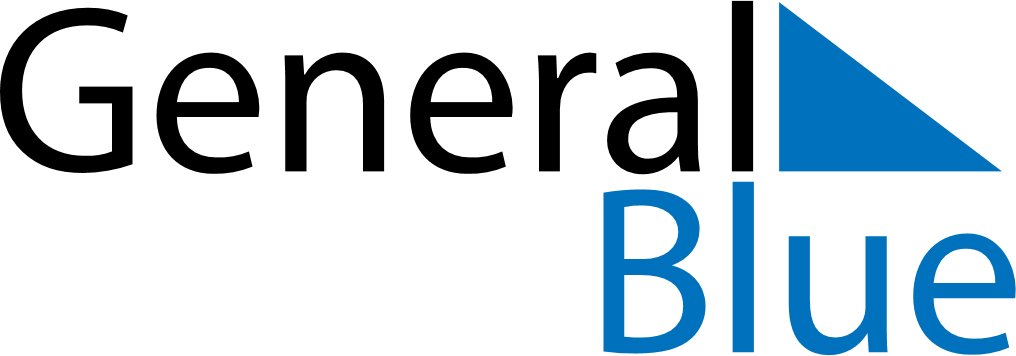 Bahamas 2026 HolidaysBahamas 2026 HolidaysDATENAME OF HOLIDAYJanuary 1, 2026ThursdayNew Year’s DayJanuary 10, 2026SaturdayMajority Rule DayJanuary 12, 2026MondayMajority Rule Day (substitute day)April 3, 2026FridayGood FridayApril 5, 2026SundayEaster SundayApril 6, 2026MondayEaster MondayMay 10, 2026SundayMother’s DayMay 24, 2026SundayPentecostMay 25, 2026MondayWhit MondayJune 5, 2026FridayRandol Fawkes Labour DayJuly 10, 2026FridayIndependence DayAugust 3, 2026MondayEmancipation DayOctober 12, 2026MondayNational Heroes’ DayDecember 25, 2026FridayChristmas DayDecember 26, 2026SaturdayBoxing Day